Министерство образования Московской областиГАПОУ МО «Профессиональный колледж «Московия»Памятка для родителейпо вопросам социально-психологического тестирования обучающихся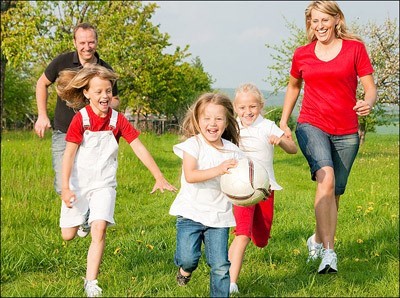 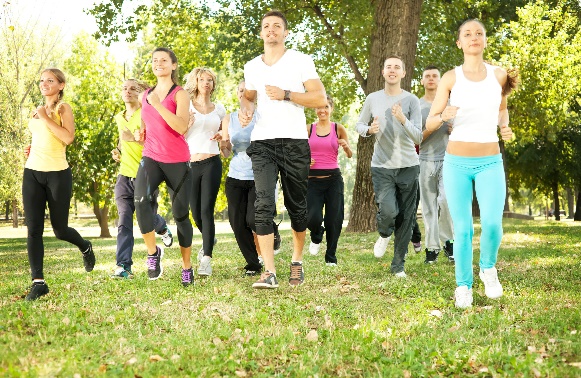 г. Домодедово  2022 годУважаемые родители!Здоровье ребенка – самое большое счастье для родителей!Но, к сожалению, все больше и больше подростков начинают употреблять табак, алкоголь и наркотики.Сегодня Вашему ребенку могут предложить наркотические и психоактивные вещества в колледже, в институте, во дворе, на дискотеке, в сети Интернет и в других местах. Вокруг слишком много наркотических средств и психоактивных веществ, чтобы успокаивать себя: «С моим ребенком такого случиться не может!».Вовлечение молодых людей к употреблению наркотиков, происходит чаще всего помимо их воли. Не все понимают к чему приводит эта пагубная привычка. Особенно это характерно для подростков.Удовольствия, разочарования, искушения могут привести детей к неоправданному риску. Пристрастие к наркотикам зачастую и есть этот риск. Ребенок пытается так решить свои проблемы, не замечая, что пристрастие становится пагубной привычкой. Запреты, окрики, наказания приводят к тому, что подросток проявляет чаще всего свои негативные черты – упрямство, импульсивность, неуравновешенность.Помните: проблему легче предотвратить, чем справиться с ней!Антинаркотическая профилактика – это не обсуждение вредности отдаленных печальных последствий наркомании, а прежде всего помощь в освоении навыков эффективной социальной адаптации: умения общаться, строить свои отношения со сверстниками и взрослыми.С 2013 года во всех образовательных организациях Российской Федерации на основании Федерального закона № 120-ФЗ «О внесении изменений в отдельные законодательные акты Российской Федерации по вопросам профилактики незаконного потребления наркотических средств и психотропных веществ» (далее Закон) осуществляется процедура, направленная на раннее выявление незаконного потребления обучающимися образовательных организаций наркотических средств и психотропных веществ.В соответствии со статьей 53.4 Закона раннее выявление незаконного потребления наркотических средств и психотропных веществ включает в себя два этапа:Социально-психологическое тестирование носит, прежде всего, профилактический характер, и призвано удержать подростков и молодежь от «экспериментов» с наркотиками, от так называемой«первой пробы» и дальнейшего приобщения к потреблению.Тестирование не выявляет конкретных подростков, употребляющих наркотические средства. Оно не предполагает постановки какого-либо диагноза Вашему ребенку. Задача тестирования– выявить у студентов личностные (поведенческие, психологические) особенности и организовать своевременную помощь.Тестирование является необходимой мерой социального контроля и предупреждения распространения наркомании в подростковой и молодежной среде.Социально-психологическое тестирование обучающихся на предмет потребления наркотиков позволяет определить обезличенное количество детей «группы риска», давших положительные ответы или указавших на те или иные проблемы, способствующие вовлечению в наркопотребление.Полученные результаты носят прогностический, вероятностный характер. В обобщенном виде они будут использованы при планировании профилактической работы как в образовательной организации, где учится Ваш ребенок, так и в области в целом.Обращаем Ваше внимание на то, что социально-психологическое тестирование является добровольным и анонимным:в тестировании принимают участие только те студенты в возрасте 15 лет и старше, которые дали письменное информированное согласие;конфиденциальность при проведении тестирования и хранении информированных согласий и заполненных тестов (опросников, анкет) обеспечивает администрация образовательной организации.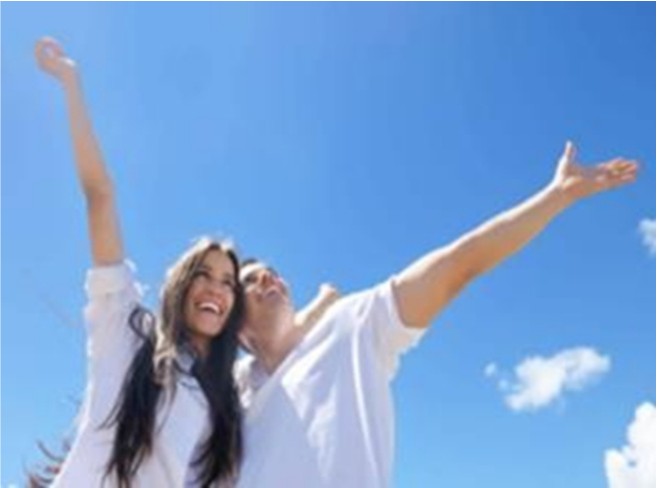 Уважаемые родители!Мы предлагаем Вам включиться в работу по ранней профилактике вовлечения подростков в употребление наркотических средств и психотропных веществ и просим Вас дать согласие на участие Ваших детей в социально- психологическом тестировании.Если у Вас остались или возникнут вопросы по проведению тестирования, Вы можете обратиться к официальным сайтам в сети Интернет:http://fcprc.ru «Министерство образования и науки Российской Федерации,ГКОУ МО «Центр психолого-педагогической реабилитации, коррекции и образования «Ариадна», в социально- психологическую службу колледжа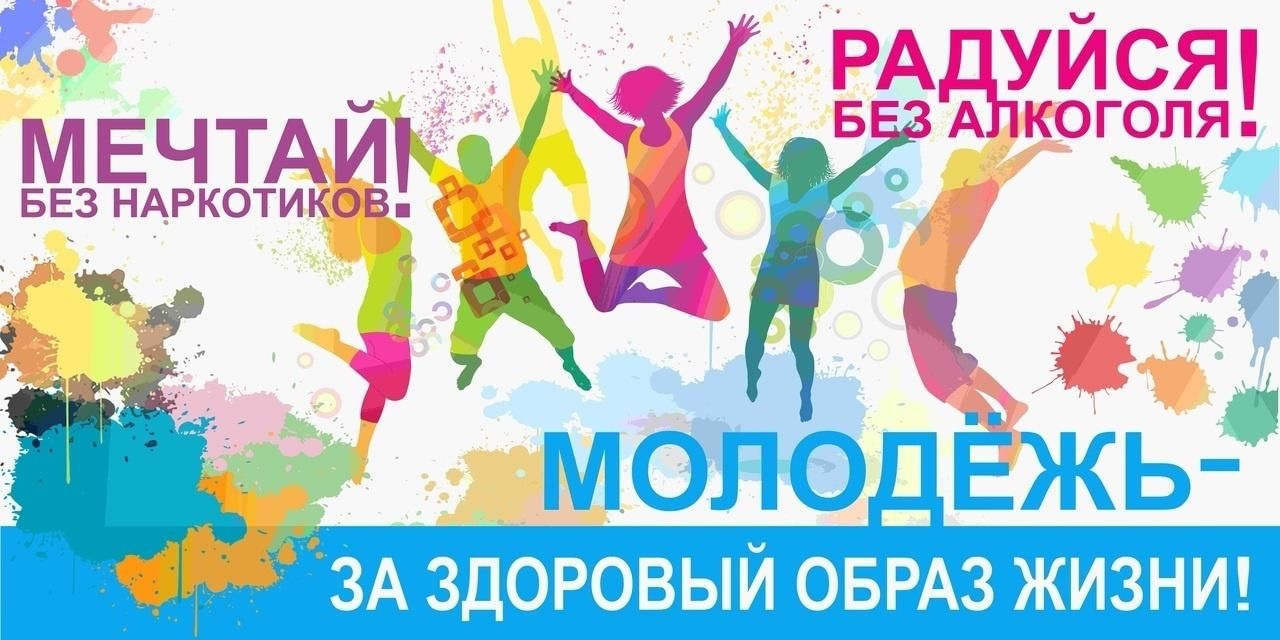 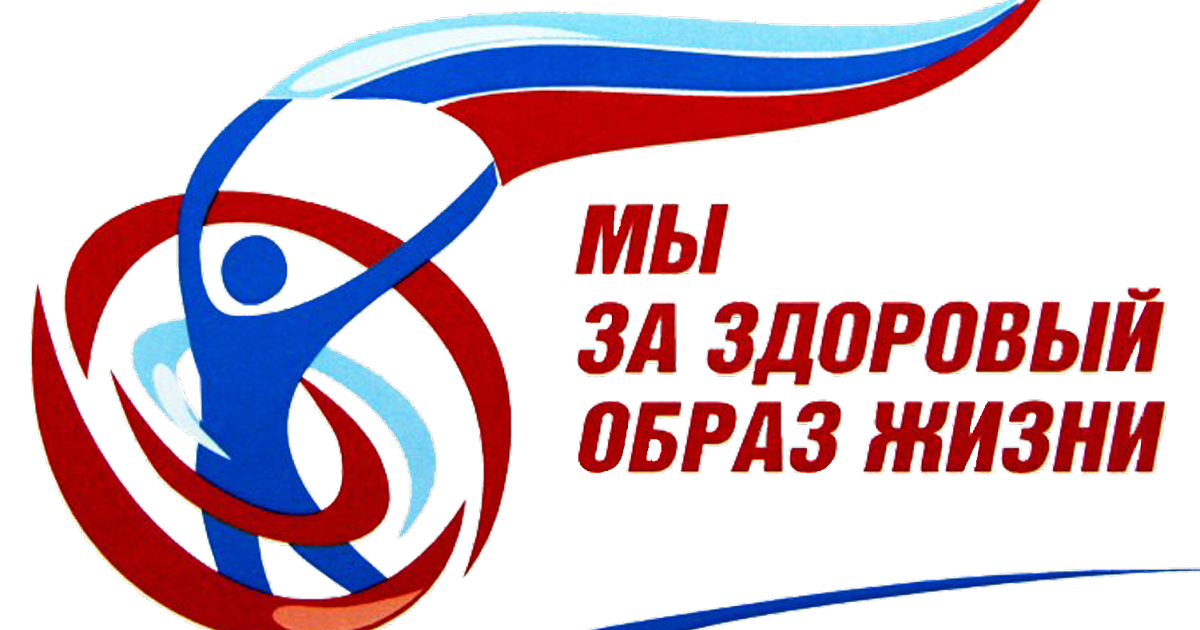 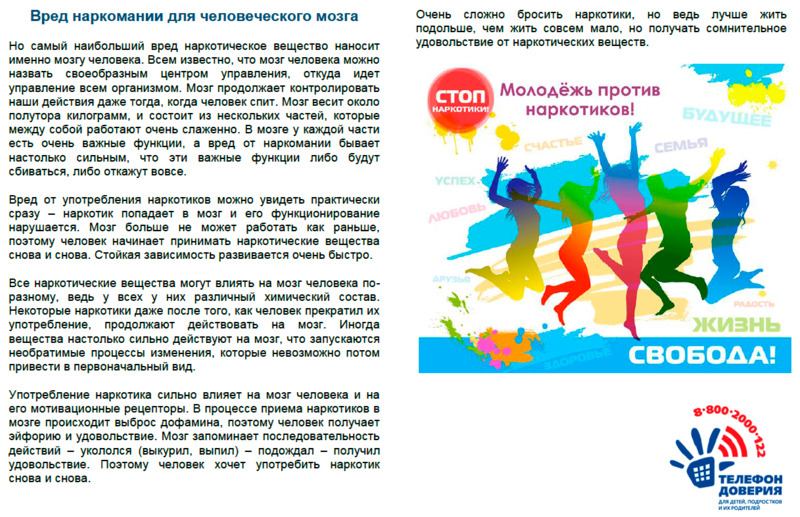 